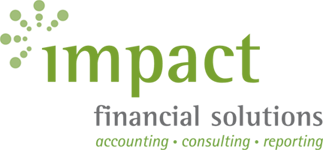  12 Jan Visser Street, Jan Kempdorp 8550, Jan Kempdorp,                                          Northern Cape, South Africa.
About Impact Financial Solutions
Impact Financial Solutions is a registered independent financial service provider operating here in South Africa. Since its inception in 2006, Impact Financial Solutions has provided credit and financial solutions to more than eight hundred thousand customers here in South Africa.Our capital base here in Impact Financial Solutions is approximately 65million South Africa Rand and our customer base is over eight hundred thousand customers as stated above. We are currently offering loans at 3% interest rate per annum to customers. We offer personal loans, car loans, home loans, insurance, study loans, debt consolidation loans and business loans. Interested applicants are advised to contact us via email; with the required details (IMPACT001 details) below:

First Name:
Surname:
ID Number:
Cell Number:
E-mail:
Occupation:
Monthly Salary:Note: Credit facility approval is subject to standard affordability and National credit Act requirement as well as Impact Financial Solutions standard credit granting criteria.We look forward to doing business with you!
Best Regards,
Amanda Davis
Chief Application Officer,
Impact Financial Solutions.Email: impactfinsolutions@execs.com  Direct No.: +27611363459Impact Financial Solutions is an Authorized Financial Services and Registered Credit Provider. (NCRCP884)CK: 2006/198209/23